1. Read. Then put the words in right column.Mango, green, egg, porridge, sugar, sausage, fridge, spaghetti, orange, vegetables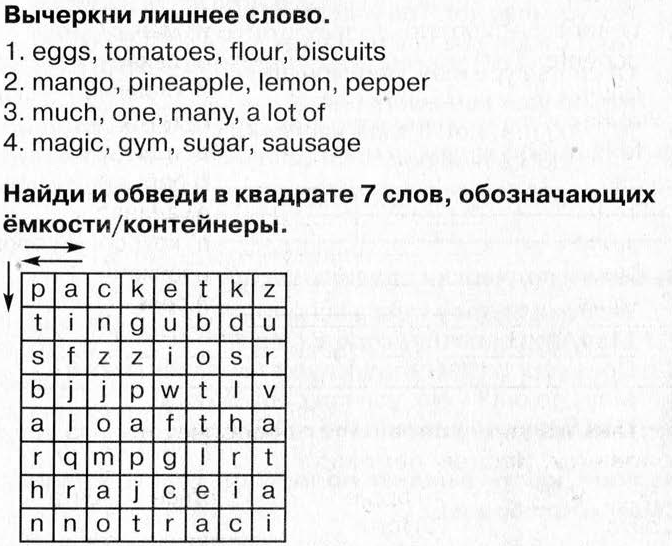 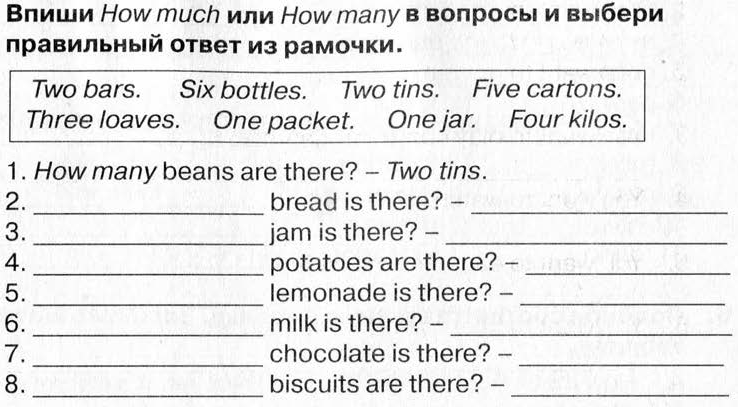 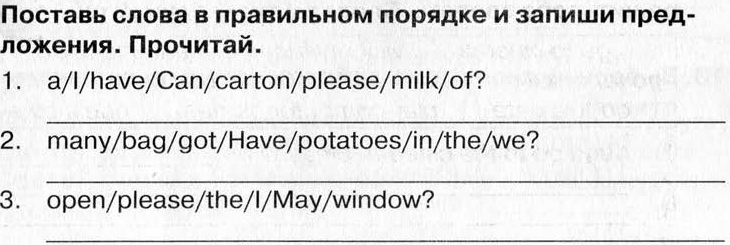 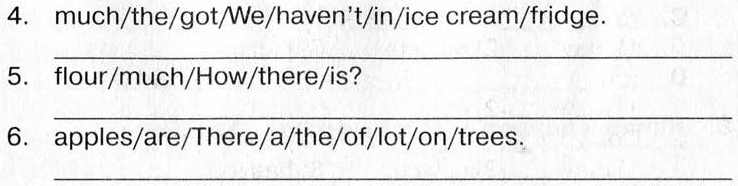 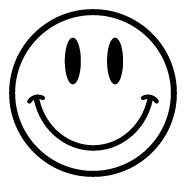 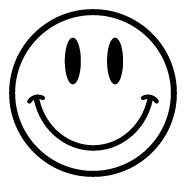 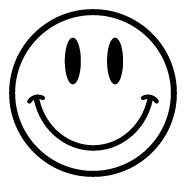 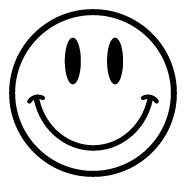 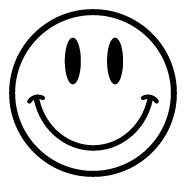 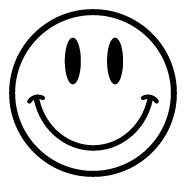 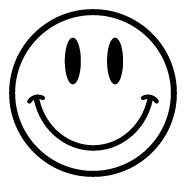 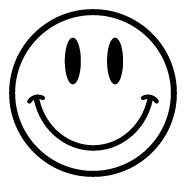 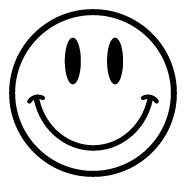 [dƷ]           [g]